T.C.SİİRT ÜNİVERSİTESİ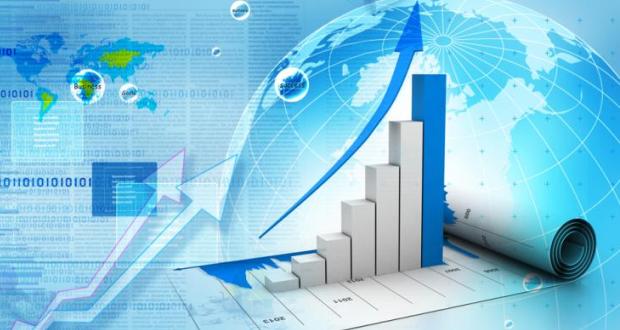 İKTİSADİ VE İDARİ BİLİMLER FAKÜLTESİ2015 YILI BİRİM FAALİYET RAPORUSİİRT 2015SUNUŞ     İktisadi ve İdari Bilimler Fakültesi, Siirt Üniversitesi Stratejik Planı ilişkisi içinde  belirtilen amaç ve  hedeflerin gerçekleşmesi ile, İktisadi ve İdari Bilimler Fakültesi gelişme ve kurumsallaşmasına önemli katkılar sağlanacağını düşünmekteyiz. Girişimci, sorgulayan, eleştirel düşünebilen, katılımcı, yenilikçi ve liderlik vasıflarıyla donanmış nitelikli öğrenciler yetiştirmek, öğretim elemanlarının akademik gelişimini desteklemek ve özgün araştırmalarla bilime katkıda bulunmak yolunda önemli mesafeler kat edebileceğimize inanıyoruz.     Fakültemizin temel amacı eğitimin kalitesini artırarak, evrensel eğitim ve öğretim ilkeleri doğrultusunda         bölgenin ve toplumun ihtiyaç duyduğu insan gücünü hazırlayabilmek ve ulusal ve uluslar arası düzeyde saygın  eğitim kurumları arasında yer alabilmektir. Bu hedeflere ulaşılabilmesi, ihtiyaç duyulan her türlü kaynağın temin edilmesi yanında akademik ve idari personelin kendisinden beklenen görevleri zamanında ve etkin bir şekilde    yerine getirmeleri ile mümkün olacaktır. Plan dahilinde yapılacak bütün bu faaliyetler ve verilecek destekler Fakültemizin kurumsal kültür ve kimliğin gelişmesine yardımcı olacaktır. Bu çerçevede tüm mesai arkadaşlarıma bu çalışmaların başarıya ulaşması için gösterdikleri özverili çalışmalarından dolayı teşekkür ederim.                                                                                                              Prof. Dr. Yüksel  BİRİNCİ                                                                             DekanI- GENEL BİLGİLER_______________________________________________________________________A. Misyon ve VizyonMisyon            Evrensel değerler ışığında bilgi, birikim ve becerileri ile bölgedeki ekonomik, sosyal ve kültürel gelişmelere katkı sağlayarak etik değerlere duyarlı, paylaşımcı, sorgulayan, yenilikçi, araştırmacı ve mesleki açıdan yetkin lider bireyler yetiştirmek.Vizyon            Dünya ile bütünleşme sürecinde, disiplinler arası bilimsel ve akademik faaliyetleri, projeleri ve çalışmalarıyla; bölgede, ülkede ve dünyada sosyal, ekonomik ve siyasal gelişmelere katkı sağlayacak lider bir Fakülte olmaktırB. Yetki, Görev ve Sorumluluklar           Fakültemiz 19.04.2012 Tarihli Yükseköğretim Genel Kurul toplantısında alınan kararla Siirt Üniversitesi bünyesinde kurulmuş olup, söz konusu karar 05.07.2012 Tarihli ve 2012/3449 Sayılı Kararname ile Resmi Gazetede yayınlanmıştır. Fakültemiz bünyesinde, İktisat ve İşletme bölümleri eğitim faaliyetlerine başlamış olup; sonraki dönemlerde de Çalışma Ekonomisi ve Endüstri İlişkileri, Maliye, Ekonometri, Uluslararası İlişkiler, Siyaset Bilimi ve Kamu Yönetimi, Uluslararası Ticaret ve Lojistik bölümlerine de öğrenci alımı planlanmaktadır.         Bilgi ve enformasyon toplumunda klasik üretim faktörlerinin yerini bilgi, yenilikçilik, yaratıcılık, girişimcilik, teknoloji, beşeri sermaye, fikri ve sınai mülkiyet hakları gibi kavramlar almıştır. Küreselleşme olgusuyla birlikte bilgi, günümüzün en önemli üretim ve rekabet faktörü haline gelmiştir. Bilgi de önde olmak dijital toplumda rekabet avantajını da beraberinde getirecektir. Bilginin üretim ve bir yenilik olarak topluma kazandırılması sürecinde üniversiteler önemli rol oynamaktadır. Siirt Üniversitesi İktisadi ve İdari Bilimler Fakültesi bu süreçte aktif bir şekilde yer alacaktır.         Fakültemiz; sektörel talepleri dikkate alan, nitelikli işgücü yetiştiren, bölgenin ekonomik sorunları ve çözümleri konusunda proje üreten, bulundukları ilin ve bölgenin pozitif değişimlere uyumu sağlayan bir yetkinliğe sahiptir. Fakültemiz bu çerçevede, yöresel ürünlerimiz ve değerlerimizin tanıtımıma katkı sağlayarak marka değerini artırmak suretiyle pazarlanmasında önemli işlevi yerine getirecektir.        Öğrencilerimize her türlü kültürel ve sosyal ortamda nitelikli bir eğitim sunulması ve entelektüel merak, yenilikçi, girişimci, kişisel gelişim, sosyal farkındalık ve sorunlarla baş edebilme yeteneklerinin kazandırılması için çalışmalar yapmaktayız.C. İdareye İlişkin Bilgiler1- Fiziksel Yapı-Fakültemiz 1 Yönetim Ofisi, 14 Akademik Personel Ofisi ve 3 Adet İdari Personel Ofisinden oluşmaktadır.-Fakültemizde taşınmaz alanlar  408 m² olup öğrenci başına 0,87 m² alan düşmektedir.-Fakültemiz Eğitim-Öğretim ve Araştırma,Lojman ve İdari Personel kapalı alan miktarı (m²)  yukarıdaki tabloda verilmiştir.1.2. Taşınır Malzeme Listesi1.3- Eğitim Alanları, Derslikler ve Ofisler-Fakültemiz bünyesinde 0-50 kişilik 1,76-100 kişilik 4 ve 101-150 kişilik 2 adet sınıf bulunmaktadır.-Fakültemizde kapalı mekanların hizmet alanlarına göre dağılımı yukarıdaki gibidir. 18 adet büro ve 7 adet sınıf vardır.2- Örgüt YapısıFakültemiz  1 Dekan, 2 Dekan Yardımcısı, 5 Öğretim Üyesi, 3 Araştırma Görevlisi ve 5 adet idari personelden oluşmaktadır.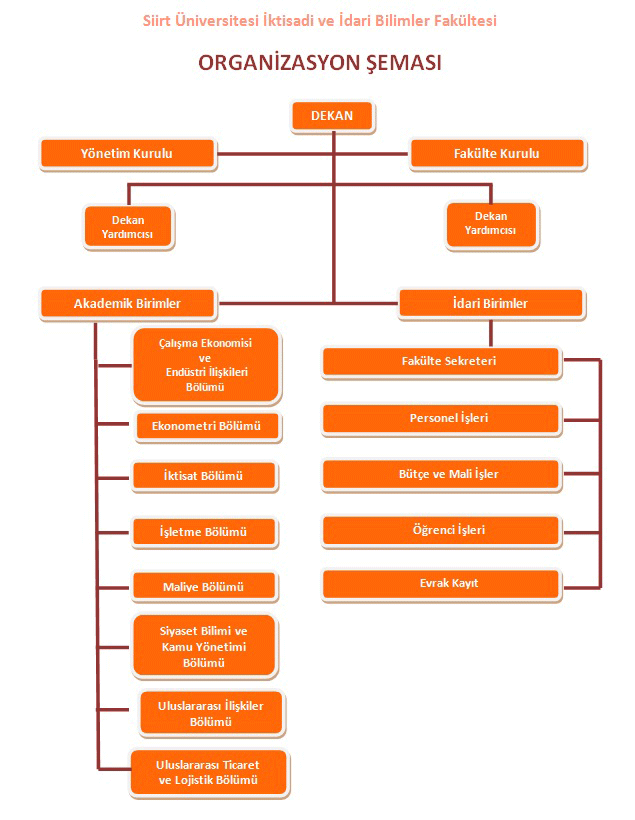 3- Bilgi ve Teknolojik Kaynaklar 3.1-Paket Programları  ve Bilgisayarlar-Fakültemize 1250 m² alan içerisinde internet erişimi ve kullanımı yapılmaktadır.Kurumsal web sayfamızın almış olduğu ziyaretçi sayısı 6647'dir.Web sayfası olan birim sayımız 1 adettir.3.2- Diğer Bilgi ve Teknolojik Kaynaklar4- İnsan Kaynakları4.1-   Akademik PersonelFakültemizde görevli 2 Profesör, 1 Doçent , 5 Yardımcı Doçent  ve 2 Adet Araştırma Görevlisi bulunmaktadır-Fakültemizden Yüksek Lisans ve Doktora eğitimi için 1 adet Araştırma Görevlisi ayrılmıştır.-Fakültemizde çalışmakta olan Akademik personelin hizmet süresi 1-3 yıl arasındadır.4.2- İdari Personel Fakültemizde  1 Fakülte Sekreteri, 2 Sekreter,  1 Bilgisayar İşletmeni ve 1  Teknisyen bulunmaktadır.5- Sunulan Hizmetler5.1.Eğitim Hizmetleri-Fakültemiz İktisat ve İşletme bölümü olarak 2 programdan oluşmaktadır.Toplam öğrenci sayısı ise 464' tür-Fakültemiz İktisat bölümünde 250, İşletme bölümünde ise 214 öğrenci bulunmaktadır.-Fakültemize ÖSYM tarafından verilmiş olan kontenjan çerçevesinde 112 adet öğrenci gelmiştir.-Fakültemize Anadolu Lisesi'nden 6, Meslek Lisesi'nden 17 ve Normal Liseden 89 toplamda 112 öğrenci gelmiştir.-Fakültemizi tercih eden öğrencilerin tercih sıraları yukarıdaki tabloda verilmiştir.-Fakültemize 2015-2016 Eğitim-Öğretim yılında 13 öğrenci yatay geçişle  kayıt yapmış ve 18 öğrenci yatay geçişle farklı bir üniversiteye gitmiştir.-Fakültemiz Yüksek lisans programında 24 öğrenci eğitim görmektedir. -Fakültemizde eğitim görmekte kendi isteğiyle ayrılan 6 öğrencimizin kaydı silinmiştir.-Fakültemizde 4 kız 29 erkek  öğrenci olmak üzere toplam 33 yabancı uyruklu öğrenci bulunmaktadır.5.3.Beslenme,Sağlık.Spor Hizmetleri(Tabloyla ilgili açıklama yazılacak) Fakültemiz Akademik personelden 5 tanesi yurtiçinde yapılan sempozyuma katılmıştır.5.6.Yayınlarla İlgili Faaliyet Bilgileri6- Yönetim ve İç Kontrol Sistemi II- AMAÇ VE HEDEFLERA. Birim Amaç ve Hedefleri B. Temel Politikalar ve Öncelikler - Kurum kimliğini ve kültürünü geliştirmek, 
- Bölgesel ve ulusal kalkınmaya daha fazla katkıda bulunmak,- Eğitim- öğretimde kaliteyi gözetmek, - Açık ve şeffaf yönetim modelleri uygulamak, 
- Esnek, gelişime açık ve toplumla özdeşleşen projeler geliştirmek.III- FAALİYETLERE İLİŞKİN BİLGİ VE DEĞERLENDİRMELERA- Mali Bilgiler1- Bütçe Uygulama Sonuçları -Fakültemize yapılmış olan hazine yardımı verileri tabloda sunulmuştur.-Fakültemiz tarafından ekonomik sınıflandırma bazında yapılan harcamalar tabloda sunulmuştur.3- Mali Denetim Sonuçları ve Diğer Hususlar-Fakültemiz tarafından 2015 yılında doğrudan temin ile 5 adet mal alımı tutarı ile yukarıda belirtilmiştir.B- Performans Bilgileri2- Performans Sonuçlarının Değerlendirilmesi3- Performans Bilgi Sisteminin DeğerlendirilmesiFakültemiz 19.04.2012 Tarihli Yükseköğretim Genel Kurul toplantısında alınan kararlaSiirt Üniversitesi bünyesinde kurulmuş olup, söz konusu karar 05.07.2012 Tarihli ve  2012/3449 Sayılı Kararname ile Resmi Gazetede yayınlanmıştır.Fakültemiz 2013-2014 Eğitim-Öğretim yılında İktisat ve İşletme bölümlerinde eğitim faaliyetine başlamış olup, sonraki dönemlerde de  Çalışma Ekonomisi ve Endüstri İlişkileri, Maliye, Ekonometri, Uluslararası İlişkiler, Siyaset Bilimi ve Kamu Yönetimi, Uluslararası Ticaret ve Lojistik bölümlerine de öğrenci alımı planlanmaktadır.IV- KURUMSAL KABİLİYET ve KAPASİTENİN DEĞERLENDİRİLMESİ A- Üstünlükler - Genç ve dinamik personele sahip olması- Yönetimin deneyimli elemanlardan oluşması- İkinci öğretim programları ile sektörlerde çalışanlara eğitim fırsatı verilmesi- Üniversitenin akademik personeline geliştirme ödeneği verilmesi- Huzurlu bir eğitim ortamı sunması- Teknik donanımlı sınıflarda eğitim verilmesi- Misafir akademik personel için konaklama tesisinin varlığıB- Zayıflıklar- Bilimsel araştırma projelerine ayrılan bütçenin azlığı- Akademik personel yetersizliği- Akademik ve idari personelin çalışacağı fiziki mekan,derslik ve laboratuar binalarının yetersiz olması- Sosyal,kültürel ve sportif tesislerin yetersiz olması- Şehrin sosyo-ekonomik olanaklarının yetersiz olması- Fakülte tanıtımının yetersiz olması- ÖSYS giriş puanının düşük olması- Sanayi kuruluşlarının azlığı nedeniyle üniversite-sanayi işbirliğinin yetersiz olması- Yabancı dil hazırlık bölümlerinin bulunmamasıV- ÖNERİ VE TEDBİRLER- Bilimsel araştırma projelerine ayrılan bütçenin arttırılması- Akademik personel sayısının ve kalitesinin arttırılması- Akademik ve idari personelin çalışacağı fiziki mekan,derslik ve laboratuar binalarının yeterli hale getirilmesi- Öğrencilerin serbest zamanlarını değerlendirebilecekleri sosyal,kültürel ve sportif tesislerin yapılması- Fakülte tanıtımının yerel,ulusal ve uluslararası düzeyde yapılması-  Üniversite giriş sınavında yüksek puan alan öğrencilerin burs,barınma ve ödüllendirilmesi konusunda çalışma yapılması- Yabancı dil hazırlık sınıfının zorunlu hale getirilmesiİÇ KONTROL GÜVENCE BEYANI		     Harcama yetkilisi olarak yetkim dahilinde;    		Bu raporda yer alan bilgilerin güvenilir, tam ve doğru olduğunu beyan ederim.     Bu raporda açıklanan faaliyetler için idare bütçesinden harcama birimimize tahsis edilmiş kaynakların etkili, ekonomik ve verimli bir şekilde kullanıldığını, görev ve yetki alanım çerçevesinde iç kontrol sisteminin idari ve mali kararlar ile bunlara ilişkin işlemlerin yasallık ve düzenliliği hususunda yeterli güvenceyi sağladığını ve harcama birimimizde süreç kontrolünün etkin olarak uygulandığını bildiririm. 	     Bu güvence, harcama yetkilisi olarak sahip olduğum bilgi ve değerlendirmeler, iç kontroller, iç denetçi raporları ile Sayıştay raporları gibi bilgim dahilindeki hususlara dayanmaktadır.	    Burada raporlanmayan, idarenin menfaatlerine zarar veren herhangi bir husus hakkında bilgim olmadığını beyan ederim. 	29/01/2016                                                                                                Prof. Dr. Yüksel BİRİNCİ                                                                                                                DekanTablo I.1. Taşınmaz Alanların  Dağılımı *Tablo I.1. Taşınmaz Alanların  Dağılımı *Tablo I.1. Taşınmaz Alanların  Dağılımı *Tablo I.1. Taşınmaz Alanların  Dağılımı *Tablo I.1. Taşınmaz Alanların  Dağılımı *Tablo I.1. Taşınmaz Alanların  Dağılımı *Yerleşke AdıMülkiyet Durumuna Göre Taşınmaz Alanı (m2)Mülkiyet Durumuna Göre Taşınmaz Alanı (m2)Mülkiyet Durumuna Göre Taşınmaz Alanı (m2)Mülkiyet Durumuna Göre Taşınmaz Alanı (m2)TOPLAM (m2)Yerleşke AdıÜniversiteÜniversiteMaliye HazineDiğerTOPLAM (m2)Yönetim Ofisi40 m²40 m²--40 m²Akademik Personel Ofisleri195 m²195 m²--195 m² İdari Personel Ofisleri85 m²85 m²--85 m²TOPLAM320 m²320 m²--320 m²Tablo I.2. Yıllar İtibariyle Öğrenci Başına Düşen Taşınmaz AlanlarTablo I.2. Yıllar İtibariyle Öğrenci Başına Düşen Taşınmaz AlanlarTablo I.2. Yıllar İtibariyle Öğrenci Başına Düşen Taşınmaz AlanlarTablo I.2. Yıllar İtibariyle Öğrenci Başına Düşen Taşınmaz AlanlarTablo I.2. Yıllar İtibariyle Öğrenci Başına Düşen Taşınmaz AlanlarTablo I.2. Yıllar İtibariyle Öğrenci Başına Düşen Taşınmaz Alanlar2012201320142015Taşınmaz Alanların m2 siTaşınmaz Alanların m2 si-337,5 m²337,5 m²  408 m²Öğrenci SayısıÖğrenci Sayısı-188347464Öğrenci Başına Düşen Taşınmaz Alanların m2'si  (Taşınmaz Alanların m2'si/Öğrenci Sayısı)Öğrenci Başına Düşen Taşınmaz Alanların m2'si  (Taşınmaz Alanların m2'si/Öğrenci Sayısı)-1,79 m²0,97 m²0,87 m²Tablo I.3. Mevcut Fiziki Kapalı Alanların Hizmet Alanlarına Göre Dağılımı (m²)Tablo I.3. Mevcut Fiziki Kapalı Alanların Hizmet Alanlarına Göre Dağılımı (m²)Tablo I.3. Mevcut Fiziki Kapalı Alanların Hizmet Alanlarına Göre Dağılımı (m²)Tablo I.3. Mevcut Fiziki Kapalı Alanların Hizmet Alanlarına Göre Dağılımı (m²)Tablo I.3. Mevcut Fiziki Kapalı Alanların Hizmet Alanlarına Göre Dağılımı (m²)Tablo I.3. Mevcut Fiziki Kapalı Alanların Hizmet Alanlarına Göre Dağılımı (m²)Tablo I.3. Mevcut Fiziki Kapalı Alanların Hizmet Alanlarına Göre Dağılımı (m²)Tablo I.3. Mevcut Fiziki Kapalı Alanların Hizmet Alanlarına Göre Dağılımı (m²)Tablo I.3. Mevcut Fiziki Kapalı Alanların Hizmet Alanlarına Göre Dağılımı (m²)Tablo I.3. Mevcut Fiziki Kapalı Alanların Hizmet Alanlarına Göre Dağılımı (m²)Birim AdıEğitim Öğretim ve AraştırmaEğitim Öğretim ve AraştırmaSağlıkBarınma(Lojman)BeslenmeKültürSporİdari ve DiğerTOPLAM (m²)İİBF603 m²603 m²-804 m²---85 m²1492 m²------------------------------Tablo I.4. Kapalı Alanların Dağılımı *Tablo I.4. Kapalı Alanların Dağılımı *Tablo I.4. Kapalı Alanların Dağılımı *Tablo I.4. Kapalı Alanların Dağılımı *Tablo I.4. Kapalı Alanların Dağılımı *Yerleşke AdıKapalı Alan Miktarı (m2)Kapalı Alan Miktarı (m2)Kapalı Alan Miktarı (m2)TOPLAM (m2)Yerleşke AdıÜniversiteMaliye HazineDiğerTOPLAM (m2)Merkez+Kezer1492 m²--1492 m²-------------------------Tablo I.5.  Yıllar İtibariyle Öğrenci Başına Düşen Kapalı AlanlarTablo I.5.  Yıllar İtibariyle Öğrenci Başına Düşen Kapalı AlanlarTablo I.5.  Yıllar İtibariyle Öğrenci Başına Düşen Kapalı AlanlarTablo I.5.  Yıllar İtibariyle Öğrenci Başına Düşen Kapalı AlanlarTablo I.5.  Yıllar İtibariyle Öğrenci Başına Düşen Kapalı AlanlarTablo I.5.  Yıllar İtibariyle Öğrenci Başına Düşen Kapalı Alanlar2012201320142015Kapalı Alanların m2 siKapalı Alanların m2 si-337,5 m²337,5 m²  408 m²Öğrenci Sayısı (Toplam Öğrenci)Öğrenci Sayısı (Toplam Öğrenci)-188347464Öğrenci Başına Düşen Kapalı Alanların m2 si  (Kapalı Alan m2'si/ Öğrenci Sayısı)Öğrenci Başına Düşen Kapalı Alanların m2 si  (Kapalı Alan m2'si/ Öğrenci Sayısı)-1,79 m²0,97 m²0,87 m²Tablo I.6. Taşınır Malzeme ListesiTablo I.6. Taşınır Malzeme ListesiTablo I.6. Taşınır Malzeme ListesiTablo I.6. Taşınır Malzeme ListesiTablo I.6. Taşınır Malzeme ListesiTablo I.6. Taşınır Malzeme ListesiTablo I.6. Taşınır Malzeme ListesiHesap KoduHesap KoduI.Düzey KoduII. Düzey KoduDayanıklı TaşınırlarÖlçü BirimiMiktar2552550201Bilgisayar ve Çevre BirimleriAdet182552550205ProjeksiyonAdet32552550299KlimaAdet12532530302BuzdolabıAdet42552550301Büro MobilyasıAdet81Tablo I.7. Eğitim Alanları DersliklerTablo I.7. Eğitim Alanları DersliklerTablo I.7. Eğitim Alanları DersliklerTablo I.7. Eğitim Alanları DersliklerTablo I.7. Eğitim Alanları DersliklerTablo I.7. Eğitim Alanları DersliklerEğitim AlanıAmfi (Adet)Sınıf (Adet)Bilgisayar Laboratuarı(Adet)Diğer Lab(Adet)TOPLAM (Adet)0–50 Kişilik-1--151–75 Kişilik-----76–100 Kişilik-4--4101–150 Kişilik-2--2151–250 Kişilik-----251–Üzeri Kişilik-----TOPLAM-7--7Tablo I.8. Kapalı Mekanların Hizmet Alanlarına Göre Dağılımı (Adet) *Tablo I.8. Kapalı Mekanların Hizmet Alanlarına Göre Dağılımı (Adet) *Tablo I.8. Kapalı Mekanların Hizmet Alanlarına Göre Dağılımı (Adet) *Tablo I.8. Kapalı Mekanların Hizmet Alanlarına Göre Dağılımı (Adet) *Tablo I.8. Kapalı Mekanların Hizmet Alanlarına Göre Dağılımı (Adet) *Büro Derslik (Amfi+Sınıf)Laboratuar (Bilgisayar+Diğer)Diğer 187--------------TOPLAM187--Tablo I.9. Yıllara Göre  Derslik Başına Düşen Öğrenci Sayıları (I.Öğretim)        Tablo I.9. Yıllara Göre  Derslik Başına Düşen Öğrenci Sayıları (I.Öğretim)        Tablo I.9. Yıllara Göre  Derslik Başına Düşen Öğrenci Sayıları (I.Öğretim)        Tablo I.9. Yıllara Göre  Derslik Başına Düşen Öğrenci Sayıları (I.Öğretim)        Tablo I.9. Yıllara Göre  Derslik Başına Düşen Öğrenci Sayıları (I.Öğretim)        2012201320142015Derslik Sayısı (Amfi+Sınıf)-157Öğrenci Sayısı ( I. Öğretim)-107223320Derslik Başına Düşen Öğrenci Sayısı (Derslik Sayısı/Öğrenci Sayısı)-1/1075/2237/320Tablo I.10. Yıllara Göre Derslik Başına Düşen Öğrenci Sayıları (II.Öğretim)        Tablo I.10. Yıllara Göre Derslik Başına Düşen Öğrenci Sayıları (II.Öğretim)        Tablo I.10. Yıllara Göre Derslik Başına Düşen Öğrenci Sayıları (II.Öğretim)        Tablo I.10. Yıllara Göre Derslik Başına Düşen Öğrenci Sayıları (II.Öğretim)        Tablo I.10. Yıllara Göre Derslik Başına Düşen Öğrenci Sayıları (II.Öğretim)        2012201320142015Derslik Sayısı (Amfi+Sınıf)-157Öğrenci Sayısı (II. Öğretim)-81126144Derslik Başına Düşen Öğrenci Sayısı                    (Derslik Sayısı/Öğrenci Sayısı)-1/815/1267/144Tablo I.11. Dersliklerin  Fiziki Durumu Tablo I.11. Dersliklerin  Fiziki Durumu Tablo I.11. Dersliklerin  Fiziki Durumu Tablo I.11. Dersliklerin  Fiziki Durumu Derslik Sayısı (Amfi+Sınıf)Dersliklerin Oturak SayısıI. Öğretim Öğrenci SayısıDersliklerin Doluluk Oranı                                       ( Dersliklerin Oturak Sayısı/Örgün Öğretim Öğrenci Sayısı) *100 Dersliklerin Oturak SayısıI. Öğretim Öğrenci SayısıDersliklerin Doluluk Oranı                                       ( Dersliklerin Oturak Sayısı/Örgün Öğretim Öğrenci Sayısı) *100 145320(45/320)*100=14,064360320(360/320)*100=112,52243320(243/320)*100=75,93Toplam: 7648Tablo I.12. Dersliklerin  Teknolojik Donanımı  Tablo I.12. Dersliklerin  Teknolojik Donanımı  Tablo I.12. Dersliklerin  Teknolojik Donanımı  Tablo I.12. Dersliklerin  Teknolojik Donanımı  Tablo I.12. Dersliklerin  Teknolojik Donanımı  Tablo I.12. Dersliklerin  Teknolojik Donanımı  Tablo I.12. Dersliklerin  Teknolojik Donanımı  Tablo I.12. Dersliklerin  Teknolojik Donanımı  Derslik    Sayısı (Amfi+Sınıf)Derslik    Sayısı (Amfi+Sınıf)   Projeksiyon Cihazı Olan Derslik sayısı Dersliklerdeki Projeksiyon Cihazı Oranı (Derslik Sayısı / Projeksiyon Cihazı Olan Derslik Sayısı)*100Dersliklerdeki Projeksiyon Cihazı Oranı (Derslik Sayısı / Projeksiyon Cihazı Olan Derslik Sayısı)*100Dersliklerdeki Projeksiyon Cihazı Oranı (Derslik Sayısı / Projeksiyon Cihazı Olan Derslik Sayısı)*100Dersliklerdeki Projeksiyon Cihazı Oranı (Derslik Sayısı / Projeksiyon Cihazı Olan Derslik Sayısı)*100Dersliklerdeki Projeksiyon Cihazı Oranı (Derslik Sayısı / Projeksiyon Cihazı Olan Derslik Sayısı)*100Derslik    Sayısı (Amfi+Sınıf)Derslik    Sayısı (Amfi+Sınıf)   Projeksiyon Cihazı Olan Derslik sayısı Dersliklerdeki Projeksiyon Cihazı Oranı (Derslik Sayısı / Projeksiyon Cihazı Olan Derslik Sayısı)*100Dersliklerdeki Projeksiyon Cihazı Oranı (Derslik Sayısı / Projeksiyon Cihazı Olan Derslik Sayısı)*100Dersliklerdeki Projeksiyon Cihazı Oranı (Derslik Sayısı / Projeksiyon Cihazı Olan Derslik Sayısı)*100Dersliklerdeki Projeksiyon Cihazı Oranı (Derslik Sayısı / Projeksiyon Cihazı Olan Derslik Sayısı)*100Dersliklerdeki Projeksiyon Cihazı Oranı (Derslik Sayısı / Projeksiyon Cihazı Olan Derslik Sayısı)*100773(7/3)*100=233,33(7/3)*100=233,33(7/3)*100=233,33(7/3)*100=233,33(7/3)*100=233,33------------------------Tablo I.13. Yıllar İtibariyle  Dersliklerin Teknolojik Donanımı Tablo I.13. Yıllar İtibariyle  Dersliklerin Teknolojik Donanımı Tablo I.13. Yıllar İtibariyle  Dersliklerin Teknolojik Donanımı Tablo I.13. Yıllar İtibariyle  Dersliklerin Teknolojik Donanımı Tablo I.13. Yıllar İtibariyle  Dersliklerin Teknolojik Donanımı Tablo I.13. Yıllar İtibariyle  Dersliklerin Teknolojik Donanımı Tablo I.13. Yıllar İtibariyle  Dersliklerin Teknolojik Donanımı Tablo I.13. Yıllar İtibariyle  Dersliklerin Teknolojik Donanımı 2012201320142015Derslik Sayısı (Amfi+Sınıf)Derslik Sayısı (Amfi+Sınıf)Derslik Sayısı (Amfi+Sınıf)Derslik Sayısı (Amfi+Sınıf)-257Projeksiyon Cihazı Olan Derslik Sayısı Projeksiyon Cihazı Olan Derslik Sayısı Projeksiyon Cihazı Olan Derslik Sayısı Projeksiyon Cihazı Olan Derslik Sayısı -253Dersliklerdeki Projeksiyon Cihazı Oranı(Derslik Sayısı/Projeksiyon Cihazı Olan Derslik Sayısı)*100Dersliklerdeki Projeksiyon Cihazı Oranı(Derslik Sayısı/Projeksiyon Cihazı Olan Derslik Sayısı)*100Dersliklerdeki Projeksiyon Cihazı Oranı(Derslik Sayısı/Projeksiyon Cihazı Olan Derslik Sayısı)*100Dersliklerdeki Projeksiyon Cihazı Oranı(Derslik Sayısı/Projeksiyon Cihazı Olan Derslik Sayısı)*100-(2/2)*100=100(5/5)*100=100(7/3)*100=233,33Tablo I.14. Paket Programları ve BilgisayarlarTablo I.14. Paket Programları ve BilgisayarlarTablo I.14. Paket Programları ve BilgisayarlarTablo I.14. Paket Programları ve BilgisayarlarTablo I.14. Paket Programları ve BilgisayarlarCinsiİdari Amaçlı (Adet)Eğitim Amaçlı (Adet)Araştırma Amaçlı (Adet)TOPLAM Paket Programlar----Masa Üstü Bilgisayar7-29Taşınabilir Bilgisayar3-69Tablo I.15. Yıllar İtibariyle  Bilgisayar SayılarıTablo I.15. Yıllar İtibariyle  Bilgisayar SayılarıTablo I.15. Yıllar İtibariyle  Bilgisayar SayılarıTablo I.15. Yıllar İtibariyle  Bilgisayar SayılarıTablo I.15. Yıllar İtibariyle  Bilgisayar SayılarıCinsi2012201320142015Masa Üstü Bilgisayar-789Taşınabilir Bilgisayar-679TOPLAM-131518Tablo I.16. İnternet Erişimi ve KullanımıTablo I.16. İnternet Erişimi ve KullanımıTablo I.16. İnternet Erişimi ve KullanımıKablosuz İnternet Erişiminin Yapıldığı Alan(m2)Kablosuz İnternet Erişiminin Yapıldığı Alan(m2)1250 m²Kurumsal Web Sayfasının Aldığı Ziyaretçi SayısıKurumsal Web Sayfasının Aldığı Ziyaretçi Sayısı26039Web Sayfası Olan Birim SayısıWeb Sayfası Olan Birim Sayısı1Web Sayfası Olan Birim SayısıWeb Sayfası Olan Birim Sayısı1Web Sayfası Olan Birim SayısıWeb Sayfası Olan Birim Sayısı1Tablo I.17. Yıllar İtibariyle Web Sayfasının Ziyaretçi SayısıTablo I.17. Yıllar İtibariyle Web Sayfasının Ziyaretçi SayısıTablo I.17. Yıllar İtibariyle Web Sayfasının Ziyaretçi SayısıTablo I.17. Yıllar İtibariyle Web Sayfasının Ziyaretçi Sayısı2012201320142015-1855425126039------------Tablo I.18. Diğer Bilgi ve Teknolojik KaynaklarTablo I.18. Diğer Bilgi ve Teknolojik KaynaklarTablo I.18. Diğer Bilgi ve Teknolojik KaynaklarTablo I.18. Diğer Bilgi ve Teknolojik KaynaklarTablo I.18. Diğer Bilgi ve Teknolojik KaynaklarTablo I.18. Diğer Bilgi ve Teknolojik KaynaklarCinsiCinsiİdari Amaçlı (Adet)Eğitim Amaçlı  (Adet)Araştırma Amaçlı (Adet)ToplamProjeksiyonProjeksiyon-3-3Akıllı TahtaAkıllı Tahta----Barkot OkuyucuBarkot Okuyucu----Baskı MakinesiBaskı Makinesi----Fotokopi MakinesiFotokopi Makinesi----Telefon MakinesiTelefon Makinesi13--13FaksFaks1--1Yazıcı (Barkot Yazıcısı Dahil)Yazıcı (Barkot Yazıcısı Dahil)5-611Fotoğraf MakinesiFotoğraf Makinesi----KameralarKameralar----TelevizyonlarTelevizyonlar2--2TarayıcılarTarayıcılar1--1MikroskoplarMikroskoplar----Tablo I.19. Akademik Personel *Tablo I.19. Akademik Personel *Tablo I.19. Akademik Personel *Tablo I.19. Akademik Personel *Tablo I.19. Akademik Personel *UnvanUnvanKadroların Doluluk Oranına GöreKadroların Doluluk Oranına GöreKadroların Doluluk Oranına GöreUnvanUnvanDoluBoşToplamProfesörProfesör2-2DoçentDoçent1-1Yrd. DoçentYrd. Doçent5-5Araştırma GörevlisiAraştırma Görevlisi2-2TOPLAMTOPLAM10-10Tablo I.20. Akademik Personel Değişim TablosuTablo I.20. Akademik Personel Değişim TablosuTablo I.20. Akademik Personel Değişim TablosuTablo I.20. Akademik Personel Değişim TablosuTablo I.20. Akademik Personel Değişim TablosuTablo I.20. Akademik Personel Değişim TablosuUnvanUnvan2012201320142015ProfesörProfesör-222DoçentDoçent-121Yardımcı DoçentYardımcı Doçent-345Öğretim Üyeleri ToplamıÖğretim Üyeleri Toplamı-688Araştırma GörevlisiAraştırma Görevlisi-362Öğretim Üyesi Dışındaki Akademik Personel ToplamıÖğretim Üyesi Dışındaki Akademik Personel Toplamı----TOPLAM TOPLAM -91418Tablo I.21. Üniversitemizden Diğer Üniversitelerde-Kurumlarda Görevlendirilen Akademik Personel *(2547 s.k. 35.mad.,38.mad. vb)Tablo I.21. Üniversitemizden Diğer Üniversitelerde-Kurumlarda Görevlendirilen Akademik Personel *(2547 s.k. 35.mad.,38.mad. vb)Tablo I.21. Üniversitemizden Diğer Üniversitelerde-Kurumlarda Görevlendirilen Akademik Personel *(2547 s.k. 35.mad.,38.mad. vb)Tablo I.21. Üniversitemizden Diğer Üniversitelerde-Kurumlarda Görevlendirilen Akademik Personel *(2547 s.k. 35.mad.,38.mad. vb)Tablo I.21. Üniversitemizden Diğer Üniversitelerde-Kurumlarda Görevlendirilen Akademik Personel *(2547 s.k. 35.mad.,38.mad. vb)UnvanUnvanÇalıştığı BölümGörevlendirildiği KurumKişi SayısıAraştırma GörevlisiAraştırma GörevlisiİşletmeAnadolu Ünv.1TOPLAMTOPLAMTOPLAMTOPLAM1Tablo I.22. Başka Üniversitelerden Üniversitemizde Görevlendirilen Akademik Personel *Tablo I.22. Başka Üniversitelerden Üniversitemizde Görevlendirilen Akademik Personel *Tablo I.22. Başka Üniversitelerden Üniversitemizde Görevlendirilen Akademik Personel *Tablo I.22. Başka Üniversitelerden Üniversitemizde Görevlendirilen Akademik Personel *UnvanÇalıştığı BölümGeldiği ÜniversiteKişi SayısıProfesör---Doçent---Yrd. Doçent---Öğretim Görevlisi---Okutman---Uzman---Çevirici---Eğitim Öğretim Planlamacısı---Araştırma Görevlisi---TOPLAMTOPLAMTOPLAM-Tablo I.22. Akademik Personelin Yaş İtibariyle Dağılımı *Tablo I.22. Akademik Personelin Yaş İtibariyle Dağılımı *Tablo I.22. Akademik Personelin Yaş İtibariyle Dağılımı *Tablo I.22. Akademik Personelin Yaş İtibariyle Dağılımı *Tablo I.22. Akademik Personelin Yaş İtibariyle Dağılımı *Tablo I.22. Akademik Personelin Yaş İtibariyle Dağılımı *Tablo I.22. Akademik Personelin Yaş İtibariyle Dağılımı *23 yaş ve altı23-30 yaş31-35 yaş36-40 yaş41-50 yaş51 yaş üzeriKişi Sayısı -13222Yüzde -%10%30%20 %20%20Tablo I.23. Akademik Personelin Hizmet Süresine Göre DağılımıTablo I.23. Akademik Personelin Hizmet Süresine Göre DağılımıTablo I.23. Akademik Personelin Hizmet Süresine Göre DağılımıTablo I.23. Akademik Personelin Hizmet Süresine Göre DağılımıTablo I.23. Akademik Personelin Hizmet Süresine Göre DağılımıTablo I.23. Akademik Personelin Hizmet Süresine Göre DağılımıTablo I.23. Akademik Personelin Hizmet Süresine Göre Dağılımı1-3 yıl4-6 yıl7-10 yıl11-15 yıl16-20 yıl21 yıl üzeriKişi Sayısı10-----Yüzde%100-----Tablo I.24. Yıl  İçinde Üniversitemizde Göreve Başlayan Akademik PersonelTablo I.24. Yıl  İçinde Üniversitemizde Göreve Başlayan Akademik PersonelTablo I.24. Yıl  İçinde Üniversitemizde Göreve Başlayan Akademik PersonelUnvanıAdı SoyadıBaşlama TarihiProf.Dr.Tuncay GÖRGÜLÜ07/05/2015Yrd.Doç.Dr.Birgül UYAN10/06/2015Yrd.Doç.Dr.Efdal POLAT24/06/2015Tablo I.25. Yıl İçinde Fakültemizden Ayrılan Akademik PersonelTablo I.25. Yıl İçinde Fakültemizden Ayrılan Akademik PersonelTablo I.25. Yıl İçinde Fakültemizden Ayrılan Akademik PersonelTablo I.25. Yıl İçinde Fakültemizden Ayrılan Akademik PersonelUnvanıAdı SoyadıBirimiNedeniDoç.Dr.Emel TOPÇUİİBFNakilTablo I.26. İdari Personel (Kadroların Doluluk Oranına Göre) *Tablo I.26. İdari Personel (Kadroların Doluluk Oranına Göre) *Tablo I.26. İdari Personel (Kadroların Doluluk Oranına Göre) *Tablo I.26. İdari Personel (Kadroların Doluluk Oranına Göre) *Tablo I.26. İdari Personel (Kadroların Doluluk Oranına Göre) *DoluBoşToplamGenel İdari Hizmetler SınıfıGenel İdari Hizmetler Sınıfı4-4Teknik Hizmetleri SınıfıTeknik Hizmetleri Sınıfı1-1TOPLAMTOPLAM5-5Tablo I.27. İdari Personelin Kadrolara Göre DağılımıTablo I.27. İdari Personelin Kadrolara Göre DağılımıTablo I.27. İdari Personelin Kadrolara Göre DağılımıTablo I.27. İdari Personelin Kadrolara Göre DağılımıTablo I.27. İdari Personelin Kadrolara Göre DağılımıTablo I.27. İdari Personelin Kadrolara Göre DağılımıTablo I.27. İdari Personelin Kadrolara Göre DağılımıTablo I.27. İdari Personelin Kadrolara Göre DağılımıTablo I.27. İdari Personelin Kadrolara Göre DağılımıTablo I.27. İdari Personelin Kadrolara Göre DağılımıTablo I.27. İdari Personelin Kadrolara Göre DağılımıTablo I.27. İdari Personelin Kadrolara Göre DağılımıTablo I.27. İdari Personelin Kadrolara Göre DağılımıTablo I.27. İdari Personelin Kadrolara Göre DağılımıTablo I.27. İdari Personelin Kadrolara Göre DağılımıTablo I.27. İdari Personelin Kadrolara Göre DağılımıTablo I.27. İdari Personelin Kadrolara Göre DağılımıTablo I.27. İdari Personelin Kadrolara Göre DağılımıTablo I.27. İdari Personelin Kadrolara Göre DağılımıKadro UnvanıKadro UnvanıKadro UnvanıKadro UnvanıKadro UnvanıKadro UnvanıKadro UnvanıAdetAdetAdetKadro UnvanıKadro UnvanıKadro UnvanıKadro UnvanıKadro UnvanıKadro UnvanıAdetAdetAdetGenel SekreterGenel SekreterGenel SekreterGenel SekreterGenel SekreterGenel SekreterGenel SekreterProgramcıProgramcıProgramcıProgramcıProgramcıProgramcıGenel Sekreter YardımcısıGenel Sekreter YardımcısıGenel Sekreter YardımcısıGenel Sekreter YardımcısıGenel Sekreter YardımcısıGenel Sekreter YardımcısıGenel Sekreter YardımcısıÇözümleyiciÇözümleyiciÇözümleyiciÇözümleyiciÇözümleyiciÇözümleyiciHukuk MüşaviriHukuk MüşaviriHukuk MüşaviriHukuk MüşaviriHukuk MüşaviriHukuk MüşaviriHukuk MüşaviriŞefŞefŞefŞefŞefŞefStrateji Geliştirme Dairesi BaşkanıStrateji Geliştirme Dairesi BaşkanıStrateji Geliştirme Dairesi BaşkanıStrateji Geliştirme Dairesi BaşkanıStrateji Geliştirme Dairesi BaşkanıStrateji Geliştirme Dairesi BaşkanıStrateji Geliştirme Dairesi BaşkanıSaymanSaymanSaymanSaymanSaymanSaymanPersonel Dairesi BaşkanıPersonel Dairesi BaşkanıPersonel Dairesi BaşkanıPersonel Dairesi BaşkanıPersonel Dairesi BaşkanıPersonel Dairesi BaşkanıPersonel Dairesi BaşkanıAyniyat SaymanıAyniyat SaymanıAyniyat SaymanıAyniyat SaymanıAyniyat SaymanıAyniyat SaymanıBilgi İşlem Dairesi BaşkanıBilgi İşlem Dairesi BaşkanıBilgi İşlem Dairesi BaşkanıBilgi İşlem Dairesi BaşkanıBilgi İşlem Dairesi BaşkanıBilgi İşlem Dairesi BaşkanıBilgi İşlem Dairesi BaşkanıMemurMemurMemurMemurMemurMemurİdari ve Mali İşler Dairesi Başkanıİdari ve Mali İşler Dairesi Başkanıİdari ve Mali İşler Dairesi Başkanıİdari ve Mali İşler Dairesi Başkanıİdari ve Mali İşler Dairesi Başkanıİdari ve Mali İşler Dairesi Başkanıİdari ve Mali İşler Dairesi BaşkanıAmbar MemuruAmbar MemuruAmbar MemuruAmbar MemuruAmbar MemuruAmbar MemuruKütüphane ve Dokümantasyon Daire BaşkanıKütüphane ve Dokümantasyon Daire BaşkanıKütüphane ve Dokümantasyon Daire BaşkanıKütüphane ve Dokümantasyon Daire BaşkanıKütüphane ve Dokümantasyon Daire BaşkanıKütüphane ve Dokümantasyon Daire BaşkanıKütüphane ve Dokümantasyon Daire BaşkanıSekreterSekreterSekreterSekreterSekreterSekreter222Öğrenci İşleri Daire BaşkanlığıÖğrenci İşleri Daire BaşkanlığıÖğrenci İşleri Daire BaşkanlığıÖğrenci İşleri Daire BaşkanlığıÖğrenci İşleri Daire BaşkanlığıÖğrenci İşleri Daire BaşkanlığıÖğrenci İşleri Daire BaşkanlığıVeznedarVeznedarVeznedarVeznedarVeznedarVeznedarSağlık Kültür ve Spor Dairesi BaşkanıSağlık Kültür ve Spor Dairesi BaşkanıSağlık Kültür ve Spor Dairesi BaşkanıSağlık Kültür ve Spor Dairesi BaşkanıSağlık Kültür ve Spor Dairesi BaşkanıSağlık Kültür ve Spor Dairesi BaşkanıSağlık Kültür ve Spor Dairesi BaşkanıBilgisayar İşletmeniBilgisayar İşletmeniBilgisayar İşletmeniBilgisayar İşletmeniBilgisayar İşletmeniBilgisayar İşletmeni111Yapı İşleri ve Teknik Dairesi BaşkanlığıYapı İşleri ve Teknik Dairesi BaşkanlığıYapı İşleri ve Teknik Dairesi BaşkanlığıYapı İşleri ve Teknik Dairesi BaşkanlığıYapı İşleri ve Teknik Dairesi BaşkanlığıYapı İşleri ve Teknik Dairesi BaşkanlığıYapı İşleri ve Teknik Dairesi BaşkanlığıŞoförŞoförŞoförŞoförŞoförŞoförÜniversite HastaneleriÜniversite HastaneleriÜniversite HastaneleriÜniversite HastaneleriÜniversite HastaneleriÜniversite HastaneleriÜniversite HastaneleriUzman TabipUzman TabipUzman TabipUzman TabipUzman TabipUzman TabipHastane MüdürüHastane MüdürüHastane MüdürüHastane MüdürüHastane MüdürüHastane MüdürüHastane MüdürüTabipTabipTabipTabipTabipTabipFakülte SekreteriFakülte SekreteriFakülte SekreteriFakülte SekreteriFakülte SekreteriFakülte SekreteriFakülte Sekreteri111Diş TabibiDiş TabibiDiş TabibiDiş TabibiDiş TabibiDiş TabibiYüksekokul SekreteriYüksekokul SekreteriYüksekokul SekreteriYüksekokul SekreteriYüksekokul SekreteriYüksekokul SekreteriYüksekokul SekreteriBiyologBiyologBiyologBiyologBiyologBiyologEnstitü SekreteriEnstitü SekreteriEnstitü SekreteriEnstitü SekreteriEnstitü SekreteriEnstitü SekreteriEnstitü SekreteriOdyologOdyologOdyologOdyologOdyologOdyologŞube MüdürüŞube MüdürüŞube MüdürüŞube MüdürüŞube MüdürüŞube MüdürüŞube MüdürüPsikologPsikologPsikologPsikologPsikologPsikologMali Hizmetler UzmanıMali Hizmetler UzmanıMali Hizmetler UzmanıMali Hizmetler UzmanıMali Hizmetler UzmanıMali Hizmetler UzmanıMali Hizmetler UzmanıFizyoterapistFizyoterapistFizyoterapistFizyoterapistFizyoterapistFizyoterapistSavunma UzmanıSavunma UzmanıSavunma UzmanıSavunma UzmanıSavunma UzmanıSavunma UzmanıSavunma UzmanıDiyetisyenDiyetisyenDiyetisyenDiyetisyenDiyetisyenDiyetisyenSivil Savunma UzmanıSivil Savunma UzmanıSivil Savunma UzmanıSivil Savunma UzmanıSivil Savunma UzmanıSivil Savunma UzmanıSivil Savunma UzmanıHemşireHemşireHemşireHemşireHemşireHemşireMali Hizmetler Uzmanı YardımcısıMali Hizmetler Uzmanı YardımcısıMali Hizmetler Uzmanı YardımcısıMali Hizmetler Uzmanı YardımcısıMali Hizmetler Uzmanı YardımcısıMali Hizmetler Uzmanı YardımcısıMali Hizmetler Uzmanı YardımcısıHayvan Sağlık MemuruHayvan Sağlık MemuruHayvan Sağlık MemuruHayvan Sağlık MemuruHayvan Sağlık MemuruHayvan Sağlık MemuruSağlık TeknikeriSağlık TeknikeriSağlık TeknikeriSağlık TeknikeriSağlık TeknikeriSağlık TeknikeriSağlık TeknikeriAvukatAvukatAvukatAvukatAvukatAvukatSağlık TeknisyeniSağlık TeknisyeniSağlık TeknisyeniSağlık TeknisyeniSağlık TeknisyeniSağlık TeknisyeniSağlık TeknisyeniİmamİmamİmamİmamİmamİmamLaborantLaborantLaborantLaborantLaborantLaborantLaborantHizmetliHizmetliHizmetliHizmetliHizmetliHizmetliKütüphaneciKütüphaneciKütüphaneciKütüphaneciKütüphaneciKütüphaneciKütüphaneciHasta BakıcıHasta BakıcıHasta BakıcıHasta BakıcıHasta BakıcıHasta BakıcıMühendisMühendisMühendisMühendisMühendisMühendisMühendisHayvan BakıcısıHayvan BakıcısıHayvan BakıcısıHayvan BakıcısıHayvan BakıcısıHayvan BakıcısıMimarMimarMimarMimarMimarMimarMimarAşçıAşçıAşçıAşçıAşçıAşçıİstatistikçiİstatistikçiİstatistikçiİstatistikçiİstatistikçiİstatistikçiİstatistikçiKaloriferciKaloriferciKaloriferciKaloriferciKaloriferciKaloriferciTeknikerTeknikerTeknikerTeknikerTeknikerTeknikerTeknikerBekçiBekçiBekçiBekçiBekçiBekçiTeknisyenTeknisyenTeknisyenTeknisyenTeknisyenTeknisyenTeknisyen111GassalGassalGassalGassalGassalGassalTablo I.28. İdari Personelin Eğitim DurumuTablo I.28. İdari Personelin Eğitim DurumuTablo I.28. İdari Personelin Eğitim DurumuTablo I.28. İdari Personelin Eğitim DurumuTablo I.28. İdari Personelin Eğitim DurumuTablo I.28. İdari Personelin Eğitim DurumuTablo I.28. İdari Personelin Eğitim DurumuTablo I.28. İdari Personelin Eğitim DurumuTablo I.28. İdari Personelin Eğitim DurumuTablo I.28. İdari Personelin Eğitim DurumuTablo I.28. İdari Personelin Eğitim DurumuTablo I.28. İdari Personelin Eğitim DurumuTablo I.28. İdari Personelin Eğitim DurumuTablo I.28. İdari Personelin Eğitim DurumuTablo I.28. İdari Personelin Eğitim DurumuTablo I.28. İdari Personelin Eğitim DurumuTablo I.28. İdari Personelin Eğitim DurumuTablo I.28. İdari Personelin Eğitim DurumuİlköğretimİlköğretimİlköğretimLiseLiseLiseÖn LisansÖn LisansÖn LisansLisansLisansY.L. ve DoktoraY.L. ve DoktoraY.L. ve DoktoraY.L. ve DoktoraKişi SayısıKişi SayısıKişi Sayısı---55----YüzdeYüzdeYüzde---%100%100----Tablo I.29. İdari Personelin Hizmet Süresine Göre DağılımıTablo I.29. İdari Personelin Hizmet Süresine Göre DağılımıTablo I.29. İdari Personelin Hizmet Süresine Göre DağılımıTablo I.29. İdari Personelin Hizmet Süresine Göre DağılımıTablo I.29. İdari Personelin Hizmet Süresine Göre DağılımıTablo I.29. İdari Personelin Hizmet Süresine Göre DağılımıTablo I.29. İdari Personelin Hizmet Süresine Göre DağılımıTablo I.29. İdari Personelin Hizmet Süresine Göre DağılımıTablo I.29. İdari Personelin Hizmet Süresine Göre DağılımıTablo I.29. İdari Personelin Hizmet Süresine Göre DağılımıTablo I.29. İdari Personelin Hizmet Süresine Göre DağılımıTablo I.29. İdari Personelin Hizmet Süresine Göre DağılımıTablo I.29. İdari Personelin Hizmet Süresine Göre DağılımıTablo I.29. İdari Personelin Hizmet Süresine Göre DağılımıTablo I.29. İdari Personelin Hizmet Süresine Göre DağılımıTablo I.29. İdari Personelin Hizmet Süresine Göre DağılımıTablo I.29. İdari Personelin Hizmet Süresine Göre Dağılımı1-3 yıl4-6 yıl4-6 yıl4-6 yıl7-10 yıl7-10 yıl7-10 yıl11-15 yıl11-15 yıl16-20 yıl16-20 yıl21 yıl üzeri21 yıl üzeriKişi SayısıKişi SayısıKişi SayısıKişi Sayısı4--------11--YüzdeYüzdeYüzdeYüzde%80--------%20%20--Tablo I.30. İdari Personelin Yaş İtibariyle DağılımıTablo I.30. İdari Personelin Yaş İtibariyle DağılımıTablo I.30. İdari Personelin Yaş İtibariyle DağılımıTablo I.30. İdari Personelin Yaş İtibariyle DağılımıTablo I.30. İdari Personelin Yaş İtibariyle DağılımıTablo I.30. İdari Personelin Yaş İtibariyle DağılımıTablo I.30. İdari Personelin Yaş İtibariyle Dağılımı23 yaş ve altı23-30 yaş31-35 yaş36-40 yaş41-50 yaş51 yaş üzeriKişi Sayısı-31-1-Yüzde-%60%20-%20-Tablo I.32. Fakültemizden 2015 Yılında Ayrılan İdari Personel ListesiTablo I.32. Fakültemizden 2015 Yılında Ayrılan İdari Personel ListesiTablo I.32. Fakültemizden 2015 Yılında Ayrılan İdari Personel ListesiTablo I.32. Fakültemizden 2015 Yılında Ayrılan İdari Personel ListesiTablo I.32. Fakültemizden 2015 Yılında Ayrılan İdari Personel ListesiTablo I.32. Fakültemizden 2015 Yılında Ayrılan İdari Personel ListesiTablo I.32. Fakültemizden 2015 Yılında Ayrılan İdari Personel ListesiTablo I.32. Fakültemizden 2015 Yılında Ayrılan İdari Personel ListesiUnvanıAdı SoyadıBirimiNedeniMemurSıdıka CERİTİlahiyat Fak.NakilTablo I.33. Çalışanların Kadın Erkek Personel Dağılımı Sayıları *Tablo I.33. Çalışanların Kadın Erkek Personel Dağılımı Sayıları *Tablo I.33. Çalışanların Kadın Erkek Personel Dağılımı Sayıları *Tablo I.33. Çalışanların Kadın Erkek Personel Dağılımı Sayıları *Tablo I.33. Çalışanların Kadın Erkek Personel Dağılımı Sayıları *Tablo I.33. Çalışanların Kadın Erkek Personel Dağılımı Sayıları *KadınErkekToplamK %E %Akademik Personel2810%20%80İdari Personel145%20%80TOPLAM31215%20%80Tablo I.35. Yıllara Göre Öğrenci Sayıları *Tablo I.35. Yıllara Göre Öğrenci Sayıları *Tablo I.35. Yıllara Göre Öğrenci Sayıları *Tablo I.35. Yıllara Göre Öğrenci Sayıları *Tablo I.35. Yıllara Göre Öğrenci Sayıları *Birim/Bölüm Adı2012201320142015İİBF/İktisat (Örgün)-53111164İİBF/İktisat (İkinci Öğretim-487586İİBF/İşletme (Örgün)-54112156İİBF/İşletme (İkinci Öğretim)-335158TOPLAM-188349464Tablo I.36. Öğrencilerin I. ve II. Öğretim Dağılımı *Tablo I.36. Öğrencilerin I. ve II. Öğretim Dağılımı *Tablo I.36. Öğrencilerin I. ve II. Öğretim Dağılımı *Tablo I.36. Öğrencilerin I. ve II. Öğretim Dağılımı *Tablo I.36. Öğrencilerin I. ve II. Öğretim Dağılımı *Tablo I.36. Öğrencilerin I. ve II. Öğretim Dağılımı *Tablo I.36. Öğrencilerin I. ve II. Öğretim Dağılımı *Tablo I.36. Öğrencilerin I. ve II. Öğretim Dağılımı *Tablo I.36. Öğrencilerin I. ve II. Öğretim Dağılımı *Tablo I.36. Öğrencilerin I. ve II. Öğretim Dağılımı *Birimin AdıI. ÖğretimI. ÖğretimI. ÖğretimII. ÖğretimII. ÖğretimII. ÖğretimToplamToplamGenel ToplamBirimin AdıE.K.Top.E.K.Top.K.E.Genel ToplamİİBF/İktisat7886164543286118132250İİBF/İşletme7779156342458103111214--------------------Tablo I.37. Faal  / Faal Olmayan ProgramlarTablo I.37. Faal  / Faal Olmayan ProgramlarTablo I.37. Faal  / Faal Olmayan ProgramlarTablo I.37. Faal  / Faal Olmayan ProgramlarTablo I.37. Faal  / Faal Olmayan ProgramlarTablo I.37. Faal  / Faal Olmayan ProgramlarTablo I.37. Faal  / Faal Olmayan ProgramlarFaal Olan Programlar Faal Olan Programlar Faal Olan Programlar Faal Olan Programlar Faal Olmayan Programlar( Kurulmuş Olup Ancak Faaliyete Geçmeyen Programlar )Faal Olmayan Programlar( Kurulmuş Olup Ancak Faaliyete Geçmeyen Programlar )Faal Olmayan Programlar( Kurulmuş Olup Ancak Faaliyete Geçmeyen Programlar )İktisatİktisatİktisatİktisat---İşletmeİşletmeİşletmeİşletme----------Tablo I.38. Yıllar İtibariyle Aktif  Program SayılarıTablo I.38. Yıllar İtibariyle Aktif  Program SayılarıTablo I.38. Yıllar İtibariyle Aktif  Program SayılarıTablo I.38. Yıllar İtibariyle Aktif  Program SayılarıTablo I.38. Yıllar İtibariyle Aktif  Program SayılarıTablo I.38. Yıllar İtibariyle Aktif  Program SayılarıTablo I.38. Yıllar İtibariyle Aktif  Program SayılarıTablo I.38. Yıllar İtibariyle Aktif  Program Sayıları20122013201320142015-2222TOPLAMTOPLAMTOPLAM-2222Tablo I.39. Öğrenci Kontenjanları ve Doluluk Oranı *Tablo I.39. Öğrenci Kontenjanları ve Doluluk Oranı *Tablo I.39. Öğrenci Kontenjanları ve Doluluk Oranı *Tablo I.39. Öğrenci Kontenjanları ve Doluluk Oranı *Tablo I.39. Öğrenci Kontenjanları ve Doluluk Oranı *Tablo I.39. Öğrenci Kontenjanları ve Doluluk Oranı *Tablo I.39. Öğrenci Kontenjanları ve Doluluk Oranı *Tablo I.39. Öğrenci Kontenjanları ve Doluluk Oranı *Tablo I.39. Öğrenci Kontenjanları ve Doluluk Oranı *Tablo I.39. Öğrenci Kontenjanları ve Doluluk Oranı *Tablo I.39. Öğrenci Kontenjanları ve Doluluk Oranı *Birimin AdıÖSYM KontenjanıÖSYM KontenjanıÖSYM Sonucu YerleşenÖSYM Sonucu YerleşenKayıt YaptıranKayıt YaptıranBoş KontenjanBoş KontenjanDoluluk OranıDoluluk OranıBirimin AdıÖSYM KontenjanıÖSYM KontenjanıÖSYM Sonucu YerleşenÖSYM Sonucu YerleşenKayıt YaptıranKayıt YaptıranBoş KontenjanBoş KontenjanDoluluk OranıDoluluk OranıBirimin AdıYGSLYSYGSLYSYGSLYSYGSLYSYGSLYS İİBF/İktisat-108-69-68-39-%63 İİBF/İşletme-8057-44-23-%55----------- TOPLAM-188-126-112-62--Tablo I.40. Yıllar İtibariyle Öğrenci Kontenjanı Doluluk OranlarıTablo I.40. Yıllar İtibariyle Öğrenci Kontenjanı Doluluk OranlarıTablo I.40. Yıllar İtibariyle Öğrenci Kontenjanı Doluluk OranlarıTablo I.40. Yıllar İtibariyle Öğrenci Kontenjanı Doluluk OranlarıTablo I.40. Yıllar İtibariyle Öğrenci Kontenjanı Doluluk Oranları2012201320142015Ön lisans----Lisans--%61,05%59,6Tablo I.41.   2015/2016 Eğitim Öğretim Döneminde Kayıt Yaptıran Öğrencilerin Geldikleri İllere Göre DağılımıTablo I.41.   2015/2016 Eğitim Öğretim Döneminde Kayıt Yaptıran Öğrencilerin Geldikleri İllere Göre DağılımıTablo I.41.   2015/2016 Eğitim Öğretim Döneminde Kayıt Yaptıran Öğrencilerin Geldikleri İllere Göre DağılımıTablo I.41.   2015/2016 Eğitim Öğretim Döneminde Kayıt Yaptıran Öğrencilerin Geldikleri İllere Göre DağılımıTablo I.41.   2015/2016 Eğitim Öğretim Döneminde Kayıt Yaptıran Öğrencilerin Geldikleri İllere Göre DağılımıTablo I.41.   2015/2016 Eğitim Öğretim Döneminde Kayıt Yaptıran Öğrencilerin Geldikleri İllere Göre DağılımıİllerÖğrenci SayısıKayıt Yaptıran Öğrenci İçindeki  Yüzde Oranı   %Kayıt Yaptıran Öğrenci İçindeki  Yüzde Oranı   %Kayıt Yaptıran Öğrenci İçindeki  Yüzde Oranı   %Kayıt Yaptıran Öğrenci İçindeki  Yüzde Oranı   %Siirt36%32,15%32,15%32,15%32,15Diyarbakır16%14,29%14,29%14,29%14,29Batman5%4,46%4,46%4,46%4,46Diğer iller55%49,1%49,1%49,1%49,1TOPLAM112%100%100%100%100Tablo I.42. Lisans Programlarına 2014 Yılında Kayıt Yaptıran Öğrencilerin Mezun Oldukları Eğitim Durumuna Göre DağılımıTablo I.42. Lisans Programlarına 2014 Yılında Kayıt Yaptıran Öğrencilerin Mezun Oldukları Eğitim Durumuna Göre DağılımıTablo I.42. Lisans Programlarına 2014 Yılında Kayıt Yaptıran Öğrencilerin Mezun Oldukları Eğitim Durumuna Göre DağılımıTablo I.42. Lisans Programlarına 2014 Yılında Kayıt Yaptıran Öğrencilerin Mezun Oldukları Eğitim Durumuna Göre DağılımıTablo I.42. Lisans Programlarına 2014 Yılında Kayıt Yaptıran Öğrencilerin Mezun Oldukları Eğitim Durumuna Göre DağılımıTercih SırasıTercih SırasıTercih SırasıÖğrenci SayısıYüzdesi %Fen Lisesi MezunuFen Lisesi MezunuFen Lisesi Mezunu--Anadolu Lisesi MezunuAnadolu Lisesi MezunuAnadolu Lisesi Mezunu6%5,36Meslek Lisesi Mezunu Meslek Lisesi Mezunu Meslek Lisesi Mezunu 17%15,18Lise MezunuLise MezunuLise Mezunu89%79,46TOPLAMTOPLAMTOPLAM112%100Tablo I.43. Lisans ve Ön lisans Programlarına Kayıt Yaptıran Öğrencilerin Tercih Sıralarına Göre DağılımıTablo I.43. Lisans ve Ön lisans Programlarına Kayıt Yaptıran Öğrencilerin Tercih Sıralarına Göre DağılımıTablo I.43. Lisans ve Ön lisans Programlarına Kayıt Yaptıran Öğrencilerin Tercih Sıralarına Göre DağılımıTablo I.43. Lisans ve Ön lisans Programlarına Kayıt Yaptıran Öğrencilerin Tercih Sıralarına Göre DağılımıTablo I.43. Lisans ve Ön lisans Programlarına Kayıt Yaptıran Öğrencilerin Tercih Sıralarına Göre DağılımıTablo I.43. Lisans ve Ön lisans Programlarına Kayıt Yaptıran Öğrencilerin Tercih Sıralarına Göre DağılımıLisansLisansLisansÖn LisansÖn LisansÖn LisansTercih SırasıÖğrenci SayısıYüzdesi %Tercih SırasıÖğrenci SayısıYüzdesi %1-5 arasında tercih edenler45%40,18---6-10 arasında tercih yapanlar19%16,96---11-15 arasında tercih yapanlar22%19,65---15 ve yukarısında tercih yapanlar26%23,21---TOPLAM112%100---Tablo I.44.   Yatay Geçişle 2015-2016 Eğitim- Öğretim Yılında Üniversiteye Gelen, Üniversiteden Ayrılan, Kurum İçi Geçiş Yapan  Öğrencilerin Sayıları ve BölümleriTablo I.44.   Yatay Geçişle 2015-2016 Eğitim- Öğretim Yılında Üniversiteye Gelen, Üniversiteden Ayrılan, Kurum İçi Geçiş Yapan  Öğrencilerin Sayıları ve BölümleriTablo I.44.   Yatay Geçişle 2015-2016 Eğitim- Öğretim Yılında Üniversiteye Gelen, Üniversiteden Ayrılan, Kurum İçi Geçiş Yapan  Öğrencilerin Sayıları ve BölümleriTablo I.44.   Yatay Geçişle 2015-2016 Eğitim- Öğretim Yılında Üniversiteye Gelen, Üniversiteden Ayrılan, Kurum İçi Geçiş Yapan  Öğrencilerin Sayıları ve BölümleriKurum DışıKurum DışıKurum İçiKurum İçiGelenGidenGelenGiden12181-------------Tablo I.45. Enstitülerdeki Öğrencilerin Yüksek Lisans (Tezli/ Tezsiz) ve Doktora Programlarına Dağılımı *Tablo I.45. Enstitülerdeki Öğrencilerin Yüksek Lisans (Tezli/ Tezsiz) ve Doktora Programlarına Dağılımı *Tablo I.45. Enstitülerdeki Öğrencilerin Yüksek Lisans (Tezli/ Tezsiz) ve Doktora Programlarına Dağılımı *Tablo I.45. Enstitülerdeki Öğrencilerin Yüksek Lisans (Tezli/ Tezsiz) ve Doktora Programlarına Dağılımı *Tablo I.45. Enstitülerdeki Öğrencilerin Yüksek Lisans (Tezli/ Tezsiz) ve Doktora Programlarına Dağılımı *Tablo I.45. Enstitülerdeki Öğrencilerin Yüksek Lisans (Tezli/ Tezsiz) ve Doktora Programlarına Dağılımı *Tablo I.45. Enstitülerdeki Öğrencilerin Yüksek Lisans (Tezli/ Tezsiz) ve Doktora Programlarına Dağılımı *ProgramıYüksek Lisans Yapan SayısıYüksek Lisans Yapan SayısıYüksek Lisans Yapan SayısıYüksek Lisans Yapan SayısıDoktora Yapan SayısıToplamProgramı2014201420152015Doktora Yapan SayısıToplamProgramıTezliTezsizTezliTezsizDoktora Yapan SayısıToplamBölgesel Kalkınma İktisadi1014-24-----TOPLAM1014-24Tablo I.46. Üniversiteden Ayrılan Öğrencilerin Sayısı (Yatay Geçiş Dışındaki Nedenlerle)Tablo I.46. Üniversiteden Ayrılan Öğrencilerin Sayısı (Yatay Geçiş Dışındaki Nedenlerle)Tablo I.46. Üniversiteden Ayrılan Öğrencilerin Sayısı (Yatay Geçiş Dışındaki Nedenlerle)Tablo I.46. Üniversiteden Ayrılan Öğrencilerin Sayısı (Yatay Geçiş Dışındaki Nedenlerle)Tablo I.46. Üniversiteden Ayrılan Öğrencilerin Sayısı (Yatay Geçiş Dışındaki Nedenlerle)Tablo I.46. Üniversiteden Ayrılan Öğrencilerin Sayısı (Yatay Geçiş Dışındaki Nedenlerle)Ayrılanların (Kaydı Silinenlerin) SayısıAyrılanların (Kaydı Silinenlerin) SayısıAyrılanların (Kaydı Silinenlerin) SayısıAyrılanların (Kaydı Silinenlerin) SayısıAyrılanların (Kaydı Silinenlerin) SayısıTOPLAMKendi İsteğiyle Öğr. Ücr. Ve Katkı payı Yat. Başarısızlık (Azami Süre) Yük. Öğr. Çıkarma DiğerTOPLAM6----6------------------Tablo I.47. Yabancı Uyruklu Öğrencilerin Sayısı ve BölümleriTablo I.47. Yabancı Uyruklu Öğrencilerin Sayısı ve BölümleriTablo I.47. Yabancı Uyruklu Öğrencilerin Sayısı ve BölümleriTablo I.47. Yabancı Uyruklu Öğrencilerin Sayısı ve BölümleriTablo I.47. Yabancı Uyruklu Öğrencilerin Sayısı ve BölümleriTablo I.47. Yabancı Uyruklu Öğrencilerin Sayısı ve BölümleriTablo I.47. Yabancı Uyruklu Öğrencilerin Sayısı ve BölümleriTablo I.47. Yabancı Uyruklu Öğrencilerin Sayısı ve BölümleriTablo I.47. Yabancı Uyruklu Öğrencilerin Sayısı ve BölümleriTablo I.47. Yabancı Uyruklu Öğrencilerin Sayısı ve BölümleriTablo I.47. Yabancı Uyruklu Öğrencilerin Sayısı ve BölümleriTablo I.47. Yabancı Uyruklu Öğrencilerin Sayısı ve BölümleriTablo I.47. Yabancı Uyruklu Öğrencilerin Sayısı ve BölümleriTablo I.47. Yabancı Uyruklu Öğrencilerin Sayısı ve BölümleriBirimi2012201220122012201320132013201420142014201520152015BirimiKızKızErkekToplamKızErkekToplamKızErkekToplamKızErkekToplam--------3131611633------------TOPLAM-------3131611633Tablo I.48. Sporcu BilgileriTablo I.48. Sporcu BilgileriTablo I.48. Sporcu BilgileriTablo I.48. Sporcu BilgileriTablo I.48. Sporcu BilgileriTablo I.48. Sporcu BilgileriTablo I.48. Sporcu BilgileriKatılınan Spor Dalı SayısıKatılınan Spor Dalı SayısıKatılınan Spor Dalı SayısıMüsabakalara Katılan Kişi SayısıKazanılan Madalya SayısıMilli Sporcu SayısıÖğrenci ------Personel------TOPLAM------Tablo I.49. Sağlık Kültür ve Spor Daire BaşkanlığıncaÖğrencilere Yönelik Düzenlenen Sportif ve Kültürel EtkinliklerTablo I.49. Sağlık Kültür ve Spor Daire BaşkanlığıncaÖğrencilere Yönelik Düzenlenen Sportif ve Kültürel EtkinliklerTablo I.49. Sağlık Kültür ve Spor Daire BaşkanlığıncaÖğrencilere Yönelik Düzenlenen Sportif ve Kültürel EtkinliklerTablo I.49. Sağlık Kültür ve Spor Daire BaşkanlığıncaÖğrencilere Yönelik Düzenlenen Sportif ve Kültürel EtkinliklerTablo I.49. Sağlık Kültür ve Spor Daire BaşkanlığıncaÖğrencilere Yönelik Düzenlenen Sportif ve Kültürel EtkinliklerTablo I.49. Sağlık Kültür ve Spor Daire BaşkanlığıncaÖğrencilere Yönelik Düzenlenen Sportif ve Kültürel EtkinliklerTablo I.49. Sağlık Kültür ve Spor Daire BaşkanlığıncaÖğrencilere Yönelik Düzenlenen Sportif ve Kültürel EtkinliklerEtkinliğin AdıEtkinliğin AdıEtkinliğin AdıDüzenlenme TarihiDüzenlenme TarihiKatılan Öğrenci SayısıKatılan Öğrenci SayısıTv Programına   KatılımTv Programına   KatılımTv Programına   Katılım----Futbol TurnuvasıFutbol TurnuvasıFutbol Turnuvası20.05.201520.05.20151515-------Tablo I.50. Yıllar İtibariyle Öğrencilere Yönelik Düzenlenen Sportif ve Kültürel Etkinlik SayılarıTablo I.50. Yıllar İtibariyle Öğrencilere Yönelik Düzenlenen Sportif ve Kültürel Etkinlik SayılarıTablo I.50. Yıllar İtibariyle Öğrencilere Yönelik Düzenlenen Sportif ve Kültürel Etkinlik SayılarıTablo I.50. Yıllar İtibariyle Öğrencilere Yönelik Düzenlenen Sportif ve Kültürel Etkinlik SayılarıTablo I.50. Yıllar İtibariyle Öğrencilere Yönelik Düzenlenen Sportif ve Kültürel Etkinlik Sayıları20122012201320142015--121---------------Tablo I.51. Yurtiçi  Sempozyum,Konferans,Kongre  vb. Katılım Desteği(Döner Sermaye İşletmesince Verilen Dahil)Tablo I.51. Yurtiçi  Sempozyum,Konferans,Kongre  vb. Katılım Desteği(Döner Sermaye İşletmesince Verilen Dahil)Tablo I.51. Yurtiçi  Sempozyum,Konferans,Kongre  vb. Katılım Desteği(Döner Sermaye İşletmesince Verilen Dahil)Tablo I.51. Yurtiçi  Sempozyum,Konferans,Kongre  vb. Katılım Desteği(Döner Sermaye İşletmesince Verilen Dahil)Tablo I.51. Yurtiçi  Sempozyum,Konferans,Kongre  vb. Katılım Desteği(Döner Sermaye İşletmesince Verilen Dahil)Tablo I.51. Yurtiçi  Sempozyum,Konferans,Kongre  vb. Katılım Desteği(Döner Sermaye İşletmesince Verilen Dahil)Tablo I.51. Yurtiçi  Sempozyum,Konferans,Kongre  vb. Katılım Desteği(Döner Sermaye İşletmesince Verilen Dahil)Tablo I.51. Yurtiçi  Sempozyum,Konferans,Kongre  vb. Katılım Desteği(Döner Sermaye İşletmesince Verilen Dahil)YıllarKongreye Katılan Kişi SayısıDesteklenen Kişi SayısıDestek Verilen Tutar(TL)YıllarKongreye Katılan Kişi SayısıDesteklenen Kişi SayısıDestek Verilen Tutar(TL)2014332447 TL2015223256 TLTablo I.52.  Biriminiz Tarafından Düzenlenen Etkinlikler  Tablo I.52.  Biriminiz Tarafından Düzenlenen Etkinlikler  Tablo I.52.  Biriminiz Tarafından Düzenlenen Etkinlikler  Tablo I.52.  Biriminiz Tarafından Düzenlenen Etkinlikler  Tablo I.52.  Biriminiz Tarafından Düzenlenen Etkinlikler  Tablo I.52.  Biriminiz Tarafından Düzenlenen Etkinlikler  Etkinlik TürüDüzenlenen Etkinliğin AdıDüzenleme Tarihi  SeminerOryantasyon Programı 5 Ekim 2015Seminer--Seminer--Konferans--Konferans--Konferans--Söyleşi--Söyleşi--Söyleşi--Sergi--Sergi--Sergi--TOPLAM1Tablo I.53. Yıllar İtibariyle Biriminiz Tarafından  Düzenlenen  Sempozyum ,Kongre ve Konferans SayılarıTablo I.53. Yıllar İtibariyle Biriminiz Tarafından  Düzenlenen  Sempozyum ,Kongre ve Konferans SayılarıTablo I.53. Yıllar İtibariyle Biriminiz Tarafından  Düzenlenen  Sempozyum ,Kongre ve Konferans SayılarıTablo I.53. Yıllar İtibariyle Biriminiz Tarafından  Düzenlenen  Sempozyum ,Kongre ve Konferans SayılarıTablo I.53. Yıllar İtibariyle Biriminiz Tarafından  Düzenlenen  Sempozyum ,Kongre ve Konferans SayılarıTablo I.53. Yıllar İtibariyle Biriminiz Tarafından  Düzenlenen  Sempozyum ,Kongre ve Konferans SayılarıTablo I.53. Yıllar İtibariyle Biriminiz Tarafından  Düzenlenen  Sempozyum ,Kongre ve Konferans SayılarıTablo I.53. Yıllar İtibariyle Biriminiz Tarafından  Düzenlenen  Sempozyum ,Kongre ve Konferans SayılarıTablo I.53. Yıllar İtibariyle Biriminiz Tarafından  Düzenlenen  Sempozyum ,Kongre ve Konferans SayılarıTablo I.53. Yıllar İtibariyle Biriminiz Tarafından  Düzenlenen  Sempozyum ,Kongre ve Konferans SayılarıEtkinlik TürüDüzenleme SayısıDüzenleme SayısıDüzenleme SayısıDüzenleme SayısıEtkinlik Türü2012201320142015Sempozyum-1-Konferans-111Panel-1-Seminer--1---Tablo I.54. Biriminizde Çalışan Personelin Yurt İçinde Katıldığı  Etkinlikler                                                                            (Üniversite Öğretim Üyeleri veya İdari Kesim Tarafından Katılan)Tablo I.54. Biriminizde Çalışan Personelin Yurt İçinde Katıldığı  Etkinlikler                                                                            (Üniversite Öğretim Üyeleri veya İdari Kesim Tarafından Katılan)Tablo I.54. Biriminizde Çalışan Personelin Yurt İçinde Katıldığı  Etkinlikler                                                                            (Üniversite Öğretim Üyeleri veya İdari Kesim Tarafından Katılan)Tablo I.54. Biriminizde Çalışan Personelin Yurt İçinde Katıldığı  Etkinlikler                                                                            (Üniversite Öğretim Üyeleri veya İdari Kesim Tarafından Katılan)Tablo I.54. Biriminizde Çalışan Personelin Yurt İçinde Katıldığı  Etkinlikler                                                                            (Üniversite Öğretim Üyeleri veya İdari Kesim Tarafından Katılan)Tablo I.54. Biriminizde Çalışan Personelin Yurt İçinde Katıldığı  Etkinlikler                                                                            (Üniversite Öğretim Üyeleri veya İdari Kesim Tarafından Katılan)Tablo I.54. Biriminizde Çalışan Personelin Yurt İçinde Katıldığı  Etkinlikler                                                                            (Üniversite Öğretim Üyeleri veya İdari Kesim Tarafından Katılan)Tablo I.54. Biriminizde Çalışan Personelin Yurt İçinde Katıldığı  Etkinlikler                                                                            (Üniversite Öğretim Üyeleri veya İdari Kesim Tarafından Katılan)Tablo I.54. Biriminizde Çalışan Personelin Yurt İçinde Katıldığı  Etkinlikler                                                                            (Üniversite Öğretim Üyeleri veya İdari Kesim Tarafından Katılan)Tablo I.54. Biriminizde Çalışan Personelin Yurt İçinde Katıldığı  Etkinlikler                                                                            (Üniversite Öğretim Üyeleri veya İdari Kesim Tarafından Katılan)Tablo I.54. Biriminizde Çalışan Personelin Yurt İçinde Katıldığı  Etkinlikler                                                                            (Üniversite Öğretim Üyeleri veya İdari Kesim Tarafından Katılan)Tablo I.54. Biriminizde Çalışan Personelin Yurt İçinde Katıldığı  Etkinlikler                                                                            (Üniversite Öğretim Üyeleri veya İdari Kesim Tarafından Katılan)SempozyumKongreKonferansPanelSeminerKatılan Kişi Sayısı-1211Tablo I.55. Yıllar İtibariyle Biriminizde Çalışan Personellerin Yurt  İçinde Katıldığı Sempozyum,Kongre ve Konferans Sayıları  Tablo I.55. Yıllar İtibariyle Biriminizde Çalışan Personellerin Yurt  İçinde Katıldığı Sempozyum,Kongre ve Konferans Sayıları  Tablo I.55. Yıllar İtibariyle Biriminizde Çalışan Personellerin Yurt  İçinde Katıldığı Sempozyum,Kongre ve Konferans Sayıları  Tablo I.55. Yıllar İtibariyle Biriminizde Çalışan Personellerin Yurt  İçinde Katıldığı Sempozyum,Kongre ve Konferans Sayıları  Tablo I.55. Yıllar İtibariyle Biriminizde Çalışan Personellerin Yurt  İçinde Katıldığı Sempozyum,Kongre ve Konferans Sayıları  2012201320142015Prof.Dr.Yüksel BİRİNCİ-794Doç.Dr.Arzdar KİRACI-112TOPLAM-8106Tablo I.58.  Yıllar İtibariyle Öğretim Üyesi Başına Düşen Makale SayılarıTablo I.58.  Yıllar İtibariyle Öğretim Üyesi Başına Düşen Makale SayılarıTablo I.58.  Yıllar İtibariyle Öğretim Üyesi Başına Düşen Makale SayılarıTablo I.58.  Yıllar İtibariyle Öğretim Üyesi Başına Düşen Makale SayılarıTablo I.58.  Yıllar İtibariyle Öğretim Üyesi Başına Düşen Makale Sayıları2012201320142015Öğretim Üyesi Sayısı-121Öğretim Üyesi Başına Düşen Makale Sayısı-331Tablo I.60. Diğer Yayınlanan Makale Sayıları (2015 Yılı)Tablo I.60. Diğer Yayınlanan Makale Sayıları (2015 Yılı)Tablo I.60. Diğer Yayınlanan Makale Sayıları (2015 Yılı)Tablo I.60. Diğer Yayınlanan Makale Sayıları (2015 Yılı)Tablo I.60. Diğer Yayınlanan Makale Sayıları (2015 Yılı)Tablo I.60. Diğer Yayınlanan Makale Sayıları (2015 Yılı)Tablo I.60. Diğer Yayınlanan Makale Sayıları (2015 Yılı)Tablo I.60. Diğer Yayınlanan Makale Sayıları (2015 Yılı)Sıra NoUnvanAdı SoyadıUluslar arası Hakemli DergiUluslararası Hakemsiz DergilerUlusal Hakemli DergilerUlusal Hakemsiz DergilerTOPLAMSıra NoUnvanAdı SoyadıUluslar arası Hakemli DergiUluslararası Hakemsiz DergilerUlusal Hakemli DergilerUlusal Hakemsiz DergilerTOPLAM1Doç. Dr.Arzdar KİRACI--1-1Tablo I.62. Yıllar İtibariyle Yayımlanan Diğer Makale SayılarıTablo I.62. Yıllar İtibariyle Yayımlanan Diğer Makale SayılarıTablo I.62. Yıllar İtibariyle Yayımlanan Diğer Makale SayılarıTablo I.62. Yıllar İtibariyle Yayımlanan Diğer Makale SayılarıTablo I.62. Yıllar İtibariyle Yayımlanan Diğer Makale SayılarıTablo I.62. Yıllar İtibariyle Yayımlanan Diğer Makale SayılarıTablo I.62. Yıllar İtibariyle Yayımlanan Diğer Makale SayılarıTablo I.62. Yıllar İtibariyle Yayımlanan Diğer Makale SayılarıTablo I.62. Yıllar İtibariyle Yayımlanan Diğer Makale SayılarıTablo I.62. Yıllar İtibariyle Yayımlanan Diğer Makale Sayıları2012201320142015Uluslar arası Hakemli Dergiler-21-Uluslar arası Hakemsiz Dergiler---Ulusal Hakemli Dergiler-151Ulusal Hakemsiz Dergiler----TOPLAM-361Tablo I.63. Yıllar İtibariyle Yayımlanan Diğer Kitap SayılarıTablo I.63. Yıllar İtibariyle Yayımlanan Diğer Kitap SayılarıTablo I.63. Yıllar İtibariyle Yayımlanan Diğer Kitap SayılarıTablo I.63. Yıllar İtibariyle Yayımlanan Diğer Kitap SayılarıTablo I.63. Yıllar İtibariyle Yayımlanan Diğer Kitap SayılarıTablo I.63. Yıllar İtibariyle Yayımlanan Diğer Kitap SayılarıTablo I.63. Yıllar İtibariyle Yayımlanan Diğer Kitap SayılarıTablo I.63. Yıllar İtibariyle Yayımlanan Diğer Kitap SayılarıTablo I.63. Yıllar İtibariyle Yayımlanan Diğer Kitap SayılarıTablo I.63. Yıllar İtibariyle Yayımlanan Diğer Kitap Sayıları2012201320142015Uluslar arası Yayınevleri Tarafından Yayımlanan Kitap (Ders Kitapları Hariç)----Uluslar arası Yayınevleri Tarafından Yayımlanan  Ders Kitabı----Ulusal Yayınevleri Tarafından Yayımlanan Kitap  (Ders Kitabı Hariç)----Ulusal Yayınevleri Tarafından Yayımlanan Ders KitabıKINGIR, S., Toplam Kalite Yönetimi, Nobel Yayın Dağıtım, Ankara, 3.Baskı, (Nisan 2013).--TOPLAM-1--Tablo I.64. Yayımlanan Bildiri SayılarıTablo I.64. Yayımlanan Bildiri SayılarıTablo I.64. Yayımlanan Bildiri SayılarıTablo I.64. Yayımlanan Bildiri SayılarıTablo I.64. Yayımlanan Bildiri SayılarıTablo I.64. Yayımlanan Bildiri SayılarıTablo I.64. Yayımlanan Bildiri SayılarıTablo I.64. Yayımlanan Bildiri SayılarıTablo I.64. Yayımlanan Bildiri SayılarıTablo I.64. Yayımlanan Bildiri SayılarıTablo I.64. Yayımlanan Bildiri SayılarıTablo I.64. Yayımlanan Bildiri SayılarıTablo I.64. Yayımlanan Bildiri SayılarıTablo I.64. Yayımlanan Bildiri SayılarıTablo I.64. Yayımlanan Bildiri SayılarıTablo I.64. Yayımlanan Bildiri SayılarıTablo I.64. Yayımlanan Bildiri SayılarıTablo I.64. Yayımlanan Bildiri SayılarıTablo I.64. Yayımlanan Bildiri SayılarıSıra NoUnvanUnvanAdı  SoyadıUluslararası Poster  BildiriUluslararası Poster  BildiriUluslararası Poster  BildiriUluslararası Sözlü BildiriUluslararası Sözlü BildiriUluslararası Sözlü BildiriUlusal  Poster BildiriUlusal  Poster BildiriUlusal  Poster BildiriUlusal  Poster BildiriUlusal  Sözlü BildiriUlusal  Sözlü BildiriUlusal  Sözlü BildiriTOPLAMTOPLAMSıra NoUnvanUnvanAdı  SoyadıUluslararası Poster  BildiriUluslararası Poster  BildiriUluslararası Poster  BildiriUluslararası Sözlü BildiriUluslararası Sözlü BildiriUluslararası Sözlü BildiriUlusal  Poster BildiriUlusal  Poster BildiriUlusal  Poster BildiriUlusal  Poster BildiriUlusal  Sözlü BildiriUlusal  Sözlü BildiriUlusal  Sözlü BildiriTOPLAMTOPLAM  1 Doç.Dr. Doç.Dr. Arzdar Kiracı  - 1--1TOPLAMTOPLAMTOPLAMTOPLAM---111-------11Tablo I.65. Yıllar İtibariyle Yayımlanan Bildiri SayılarıTablo I.65. Yıllar İtibariyle Yayımlanan Bildiri SayılarıTablo I.65. Yıllar İtibariyle Yayımlanan Bildiri SayılarıTablo I.65. Yıllar İtibariyle Yayımlanan Bildiri SayılarıTablo I.65. Yıllar İtibariyle Yayımlanan Bildiri SayılarıTablo I.65. Yıllar İtibariyle Yayımlanan Bildiri SayılarıTablo I.65. Yıllar İtibariyle Yayımlanan Bildiri SayılarıTablo I.65. Yıllar İtibariyle Yayımlanan Bildiri SayılarıTablo I.65. Yıllar İtibariyle Yayımlanan Bildiri SayılarıTablo I.65. Yıllar İtibariyle Yayımlanan Bildiri Sayıları2012201320142015Uluslar arası Poster Bildiri ----Uluslar arası Sözlü Bildiri-111Ulusal Poster Bildiri---Ulusal Sözlü Bildiri-31-TOPLAM-421Tablo I.66. Farabi Değişim Programı Kapsamındaki Öğrenci SayılarıTablo I.66. Farabi Değişim Programı Kapsamındaki Öğrenci SayılarıTablo I.66. Farabi Değişim Programı Kapsamındaki Öğrenci SayılarıTablo I.66. Farabi Değişim Programı Kapsamındaki Öğrenci SayılarıTablo I.66. Farabi Değişim Programı Kapsamındaki Öğrenci SayılarıYıllar2012201320142015Gelen Öğrenci Sayıları----Giden Öğrenci Sayıları--8-Stratejik AmaçlarStratejik HedeflerStratejik Amaç-1: Eğitimin Kalitesini ArttırmakHedef-1: Ders programının ve içeriklerinin günümüz ihtiyaçlarına cevap verebilecek şekilde revizyonuStratejik Amaç-1: Eğitimin Kalitesini ArttırmakHedef-2: Ders değerlendirme kriterlerinin oluşturulmasıStratejik Amaç-1: Eğitimin Kalitesini ArttırmakHedef-3: Dersliklerin teknolojik donanımlarının iyileştirilmesiStratejik Amaç-2: Fiziki Altyapıyı OluşturmakHedef-1: 2016 Yılına kadar Fakülte binasının tamamlanmasıStratejik Amaç-2: Fiziki Altyapıyı OluşturmakHedef-2: Sosyal,Kültürel ve Sportif  tesislerin yaptırılmasıStratejik Amaç-2: Fiziki Altyapıyı OluşturmakHedef-3: Bilgisayar ve dil laboratuarının oluşturulmasıStratejik Amaç-2: Fiziki Altyapıyı OluşturmakHedef-4: Dersliklerde akıllı tahtanın kullanılmasının sağlanması Stratejik Amaç-3: Fakülte Tanınırlığını ArttırmakHedef-1:  Yerel,Ulusal ve Uluslararası düzeyde Fakülte tanınırlığının arttırılması Stratejik Amaç-3: Fakülte Tanınırlığını ArttırmakHedef-2: Alanında isim yapmış akademisyen veya kişileri Fakülteye getirerek etkinlikler düzenlenmesiStratejik Amaç-4: Akademik Personel Sayısını ve Kalitesini ArttırmakHedef-1: Öğretim elemanı sayısını yeterli seviyeye getirilmesiStratejik Amaç-4: Akademik Personel Sayısını ve Kalitesini ArttırmakHedef 2: Akademisyenlere ölçme ve değerlendirme, pedagojik formasyon ve iletişim konularında eğitim programlarının uygulanmasıStratejik Amaç 5: Öğrencilerin Sosyal ve Akademik Gelişimlerini Destekleyecek Ortamların OluşturmakHedef 1: Öğrencilerle iletişim ve etkileşimin arttırılmasıStratejik Amaç 5: Öğrencilerin Sosyal ve Akademik Gelişimlerini Destekleyecek Ortamların OluşturmakHedef 2: Öğrencilere etkin danışmanlık hizmeti verilmesiStratejik Amaç 6: Bilimsel Araştırma-Geliştirme Projelerinin ve Yayınların Niceliğinin ve Niteliğinin ArttırmakHedef 1: Araştırma için gerekli ortamın oluşturulmasıHedef 2: Yurtiçi ve Yurtdışı üniversiteler ve kurumlar ile işbirliklerin geliştirilmesiHedef 3: Yayın sayısının arttırılmasıTablo III.67. Hazine Yardımı  *Tablo III.67. Hazine Yardımı  *Tablo III.67. Hazine Yardımı  *Tablo III.67. Hazine Yardımı  *Tablo III.67. Hazine Yardımı  *Tablo III.67. Hazine Yardımı  *Tablo III.67. Hazine Yardımı  *Bütçe Ödeneği Serbest Ödenek (b)Gerçekleşme Durumu% (a*100)/bKesin Harcama (a)Kalan ÖdenekAçıklama01- Personel Giderleri910.508,00 TL910.508,00 TL%99,9910.140,46 TL367,54 TL-02- Sos. Güv. Kur. D. Prim. Giderleri100.337,00 TL100.337,00 TL%97,397.617,40 TL2.719,60   TL-03- Mal ve Hizmet Alım Giderleri109.694,00 TL109.694,00 TL%46,551.051,99 TL58.642,01 TL-05- Cari Transferler ------06- Sermaye Giderleri------TOPLAM1.120.539,00 TL1.120.539,00 TL%94,51.058.809,85 TL61.729,15 TL-Tablo III.68. Öz GelirTablo III.68. Öz GelirTablo III.68. Öz GelirTablo III.68. Öz GelirTablo III.68. Öz GelirTablo III.68. Öz GelirTablo III.68. Öz GelirBütçe Ödeneği Serbest Ödenek (b)Gerçekleşme Durumu% (a*100)/bKesin Harcama(a)Kalan ÖdenekAçıklamaBilimsel Araştırmalar------SKS Bütçesi------Yaz Okulu------İkinci Öğretim101.054,00 TL101.054,00 TL%88,0588.988,75 TL12065,25 TL-Kira Gelirleri-----TOPLAM101.054,00 TL101.054,00 TL%88,0588.988,75  TL12065,25 TL-Tablo III.69. Ekonomik Sınıflandırma Bazında Yapılan HarcamalarTablo III.69. Ekonomik Sınıflandırma Bazında Yapılan HarcamalarTablo III.69. Ekonomik Sınıflandırma Bazında Yapılan HarcamalarTablo III.69. Ekonomik Sınıflandırma Bazında Yapılan HarcamalarTablo III.69. Ekonomik Sınıflandırma Bazında Yapılan HarcamalarTablo III.69. Ekonomik Sınıflandırma Bazında Yapılan HarcamalarEkonomik KodEkonomik KodEkonomik KodEkonomik KodEkonomik Sınıflandırmanın Adı2014 Yılı Harcama TutarıIIIIIIIVEkonomik Sınıflandırmanın Adı2014 Yılı Harcama Tutarı0211Memurlar910.140,46 TL0221Memurlar97.617,40 TL0232Tüketime Yönelik Mal ve Malzeme Alımı13.426,69 TL0233Yolluklar7.240,34 TL0235Hizmet Alımları1.452,13 TL0237Menkul Mal,Gayri Maddi Hak Alım ve Bakım Onarım7.000 TL7211Memurlar (İkinci Öğretim)88.988,75 TL7233Yolluklar (ikinci öğretim)4.194,36 TL7237Menkul Mal,Gayri Maddi Hak Alım ve Bakım Onarım (İkinci Öğretim)17.738,47 TLTablo III.70. İhale Kanunu Çerçevesinde Yapılan AlımlarTablo III.70. İhale Kanunu Çerçevesinde Yapılan AlımlarTablo III.70. İhale Kanunu Çerçevesinde Yapılan AlımlarTablo III.70. İhale Kanunu Çerçevesinde Yapılan AlımlarTablo III.70. İhale Kanunu Çerçevesinde Yapılan AlımlarTablo III.70. İhale Kanunu Çerçevesinde Yapılan AlımlarTablo III.70. İhale Kanunu Çerçevesinde Yapılan Alımlarİhale TürüMal AlımıMal AlımıHizmet AlımıHizmet AlımıYapım İşiYapım İşiİhale TürüSayıTutarSayı TutarSayı TutarDoğrudan Temin534.026,18 TL----Pazarlık------Açık İhale------Tablo III.72.  Faaliyet Maliyetleri TablosuTablo III.72.  Faaliyet Maliyetleri TablosuTablo III.72.  Faaliyet Maliyetleri Tablosuİdare Adıİdare Adı38.73 – Siirt ÜniversitesiPerformans HedefiPerformans Hedefi5018 Sayılı Kamu Mali Yönetim ve Kontrol Kanununa uygun harcama yapmakFaaliyet AdıFaaliyet Adı2014  Yılı HarcamalarıSorumlu Harcama Birimi veya Birimleri Sorumlu Harcama Birimi veya Birimleri İktisadi ve İdari Bilimler FakültesiEkonomik Kod Ekonomik Kod ÖdenekEkonomik Kod Ekonomik Kod Ödenek01Personel Giderleri910.508,00 TL02SGK Devlet Primi Giderleri100.337,00 TL03Mal ve Hizmet Alım Giderleri109.694,00 TL04Faiz Giderleri-05Cari Transferler-06Sermaye Giderleri-07Sermaye Transferleri-08Borç verme-Toplam Bütçe Kaynak  İhtiyacıToplam Bütçe Kaynak  İhtiyacı1.120.539,00 TLBütçe Dışı KaynakDöner Sermaye-Bütçe Dışı KaynakDiğer Yurt İçi-Bütçe Dışı KaynakYurt Dışı -Toplam Bütçe Dışı  Kaynak İhtiyacıToplam Bütçe Dışı  Kaynak İhtiyacı-Toplam  Kaynak İhtiyacıToplam  Kaynak İhtiyacı1.120.539,00 TLStratejik AmaçlarStratejik HedeflerHedeflenenGerçekleşme Durumu (%)AçıklamaStratejik Amaç-1: Eğitimin Kalitesini ArttırmakHedef-1 Hedef-1: Ders programının ve içeriklerinin günümüz ihtiyaçlarına cevap verebilecek şekilde revizyonu100-Stratejik Amaç-1: Eğitimin Kalitesini ArttırmakHedef-2 Hedef-2: Ders değerlendirme kriterlerinin oluşturulması100-Stratejik Amaç-1: Eğitimin Kalitesini ArttırmakHedef-3 Hedef-3: Dersliklerin teknolojik donanımlarının iyileştirilmesi100-Stratejik Amaç-2: Fiziki Altyapıyı OluşturmakHedef-1 Hedef-1: 2016 Yılına kadar Fakülte binasının tamamlanması-Stratejik Amaç-2: Fiziki Altyapıyı OluşturmakHedef-2 Hedef-2: Sosyal,Kültürel ve Sportif  tesislerin yaptırılması-Stratejik Amaç-2: Fiziki Altyapıyı OluşturmakHedef-3 Hedef-3: Bilgisayar ve dil laboratuarının oluşturulması-Stratejik Amaç-2: Fiziki Altyapıyı OluşturmakHedef-4Hedef-4: Dersliklerde akıllı tahtanın kullanılmasının sağlanması-Stratejik Amaç-3: Fakülte Tanınırlığını ArttırmakHedef-1 Hedef-1:  Yerel,Ulusal ve Uluslararası düzeyde Fakülte tanınırlığının arttırılması100Stratejik Amaç-3: Fakülte Tanınırlığını ArttırmakHedef-2 Hedef-2: Alanında isim yapmış akademisyen veya kişileri Fakülteye getirerek etkinlikler düzenlenmesi-Stratejik Amaç-3: Fakülte Tanınırlığını ArttırmakStratejik Amaç-4: Akademik Personel Sayısını ve Kalitesini ArttırmakHedef-1 Hedef-1: Öğretim elemanı sayısını yeterli seviyeye getirilmesi-Stratejik Amaç-4: Akademik Personel Sayısını ve Kalitesini ArttırmakHedef-2 Hedef 2: Akademisyenlere ölçme ve değerlendirme, pedagojik formasyon ve iletişim konularında eğitim programlarının uygulanması100Stratejik Amaç 5: Öğrencilerin Sosyal ve Akademik Gelişimlerini Destekleyecek Ortamların OluşturmakHedef-1 Hedef 1: Öğrencilerle iletişim ve etkileşimin arttırılması100-Stratejik Amaç 5: Öğrencilerin Sosyal ve Akademik Gelişimlerini Destekleyecek Ortamların OluşturmakHedef-2 Hedef 2: Öğrencilere etkin danışmanlık hizmeti verilmesi100-Stratejik Amaç 6: Bilimsel Araştırma-Geliştirme Projelerinin ve Yayınların Niceliğinin ve Niteliğinin ArttırmakHedef-1 Hedef 1: Araştırma için gerekli ortamın oluşturulması100-Stratejik Amaç 6: Bilimsel Araştırma-Geliştirme Projelerinin ve Yayınların Niceliğinin ve Niteliğinin ArttırmakHedef-2 Hedef 2: Yurtiçi ve Yurtdışı üniversiteler ve kurumlar ile işbirliklerin geliştirilmesi-Stratejik Amaç 6: Bilimsel Araştırma-Geliştirme Projelerinin ve Yayınların Niceliğinin ve Niteliğinin ArttırmakHedef-3 Hedef 3: Yayın sayısının arttırılması100-